SEMANA N°: 1,2,3 y 4ASIGNATURA: MatemáticasASIGNATURA: MatemáticasPlan Sumo PrimeroProfesor(a): María Cecilia Estay MachucaPlan Sumo PrimeroProfesor(a): María Cecilia Estay MachucaPlan Sumo PrimeroProfesor(a): María Cecilia Estay MachucaNombre Estudiante:Nombre Estudiante:Curso:  1 BásicoUnidad 2: Conocer decenas hasta el número 100Unidad 2: Conocer decenas hasta el número 100Unidad 2: Conocer decenas hasta el número 100Recursos de aprendizaje a utilizar: Texto del estudiante y cuaderno de actividades.Recursos de aprendizaje a utilizar: Texto del estudiante y cuaderno de actividades.Recursos de aprendizaje a utilizar: Texto del estudiante y cuaderno de actividades.Instructivo para trabajar las clases de Ed. Matemática del programa “Sumo Primero”Las clases del programa Sumo Primero comenzarán se comenzarán a desarrollar según las fechas indicadas en el calendario que se presenta a continuación. En estas cuatro clases   se promueve que, a partir del conteo, los estudiantes amplíen el conocimiento que tienen de los números. Instrucciones:Todas las clases deben ser apoyadas y supervisadas por un adulto.Al terminar las actividades de cada clase, el estudiante debe completar el ticket de salida, tomar una foto de éste y enviarla a su profesora al wathsapp Leo Primero para  tenerla como evidencia de su trabajo.  Como trabajar las clases El o la estudiante comienza a trabajar en el texto, y finaliza cada clase desarrollando los ejercicios del cuaderno de actividades. Clase 1:Texto del estudiante página 4 -5: invite a él o la estudiante a observar la imagen. Pregunte ¿Qué ven en las páginas? ¿Para dónde crees que van los niños? ¿A qué irán los niños a una isla? ¿Qué es una isla? ¿Qué creen que hay en la isla? ¿Que hay en el agua, pero no se puede ver? ¿Por qué crees que el niño que tiene el mapa está triste? Presente el nombre de todos los amigos que van a la isla.Texto del estudiante página 6 - 7: De un tiempo breve para que el estudiante observe la imagen. Pregunte: ¿Cada niño tiene sus lentes larga vista? ¿Hay más gaviotas o delfines? ¿Hay más manzanas o caramelos sobre el mantel?Completan la tabla pintando un círculo por cada elemento: Gallina, abeja, flor y ratón.Texto del estudiante página 8 - 9: Realizar preguntas similares a las páginas anteriores. Pueden apoyarse con fichas o porotos. Preguntar. ¿Qué hay más, nidos o pájaros? ¿Qué hay más abejas o flores? . Completar la actividad del número 3.Texto del estudiante página 10 - 11: Pregunte si ven un número en el agua(5). Pídale que cuente los animales que hay de cada tipo. Completar la ficha de número 1 y 2. Ticket de salida: Dibuja 5 objetos en tu cuaderno de matemáticas. Toma una foto y envía al wathsapp leo primero.Clase 2Texto del estudiante página 12 - 13: Cuentan colección de 4 y 5 elementos. Pintan los círculos con la cantidad indicada. Escriben el número 4 y 5. Encierran el conjunto correcto.Observar que hacen los niños en la imagen. Que hace la profesora. Confeccionar un acordeón de un número que elijan desde el 1 hasta el 5, tómale una foto y envíala al wathsapp este es tu ticket de salida. 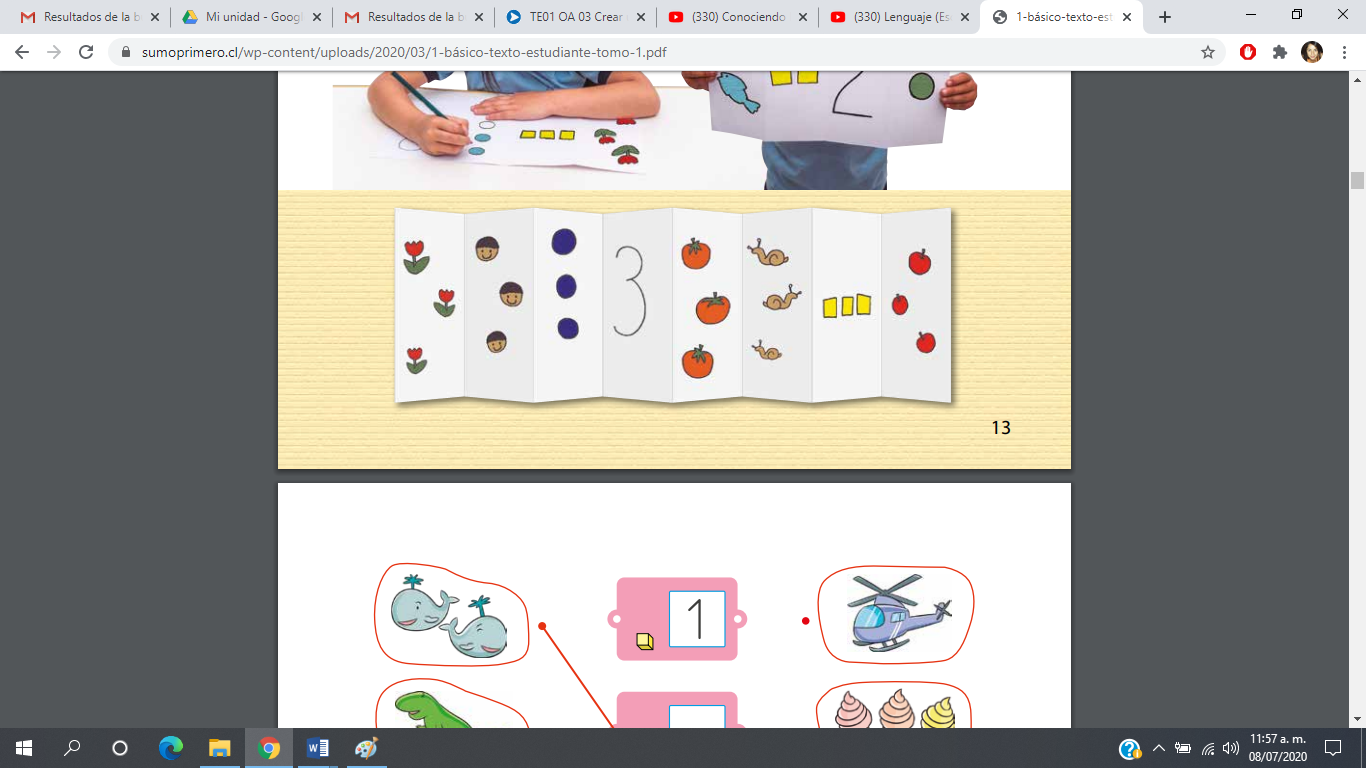 Realiza página 4 de tu cuaderno de actividades.Clase 3Texto del estudiante página 14: Contar, completar y unir elementos. Completar ticket de salida escribiendo el número de cada conjunto. Recuerda tomarle una foto y enviarlo al wathsapp.Realizar en el cuaderno de actividades las páginas 5.Clase 4Texto del estudiante página 15: pintar la cantidad de cuadrados según la cantidad de pajaritos en los troncos. Escribir el número. Completa el ticket de salida al final de la hoja escribiendo el número correspondiente. Recuerda tomarle una foto y enviarlo al wathsapp.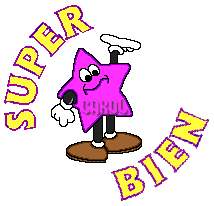 Realizar en el cuaderno de actividades las páginas 6 y 7.Instructivo para trabajar las clases de Ed. Matemática del programa “Sumo Primero”Las clases del programa Sumo Primero comenzarán se comenzarán a desarrollar según las fechas indicadas en el calendario que se presenta a continuación. En estas cuatro clases   se promueve que, a partir del conteo, los estudiantes amplíen el conocimiento que tienen de los números. Instrucciones:Todas las clases deben ser apoyadas y supervisadas por un adulto.Al terminar las actividades de cada clase, el estudiante debe completar el ticket de salida, tomar una foto de éste y enviarla a su profesora al wathsapp Leo Primero para  tenerla como evidencia de su trabajo.  Como trabajar las clases El o la estudiante comienza a trabajar en el texto, y finaliza cada clase desarrollando los ejercicios del cuaderno de actividades. Clase 1:Texto del estudiante página 4 -5: invite a él o la estudiante a observar la imagen. Pregunte ¿Qué ven en las páginas? ¿Para dónde crees que van los niños? ¿A qué irán los niños a una isla? ¿Qué es una isla? ¿Qué creen que hay en la isla? ¿Que hay en el agua, pero no se puede ver? ¿Por qué crees que el niño que tiene el mapa está triste? Presente el nombre de todos los amigos que van a la isla.Texto del estudiante página 6 - 7: De un tiempo breve para que el estudiante observe la imagen. Pregunte: ¿Cada niño tiene sus lentes larga vista? ¿Hay más gaviotas o delfines? ¿Hay más manzanas o caramelos sobre el mantel?Completan la tabla pintando un círculo por cada elemento: Gallina, abeja, flor y ratón.Texto del estudiante página 8 - 9: Realizar preguntas similares a las páginas anteriores. Pueden apoyarse con fichas o porotos. Preguntar. ¿Qué hay más, nidos o pájaros? ¿Qué hay más abejas o flores? . Completar la actividad del número 3.Texto del estudiante página 10 - 11: Pregunte si ven un número en el agua(5). Pídale que cuente los animales que hay de cada tipo. Completar la ficha de número 1 y 2. Ticket de salida: Dibuja 5 objetos en tu cuaderno de matemáticas. Toma una foto y envía al wathsapp leo primero.Clase 2Texto del estudiante página 12 - 13: Cuentan colección de 4 y 5 elementos. Pintan los círculos con la cantidad indicada. Escriben el número 4 y 5. Encierran el conjunto correcto.Observar que hacen los niños en la imagen. Que hace la profesora. Confeccionar un acordeón de un número que elijan desde el 1 hasta el 5, tómale una foto y envíala al wathsapp este es tu ticket de salida. Realiza página 4 de tu cuaderno de actividades.Clase 3Texto del estudiante página 14: Contar, completar y unir elementos. Completar ticket de salida escribiendo el número de cada conjunto. Recuerda tomarle una foto y enviarlo al wathsapp.Realizar en el cuaderno de actividades las páginas 5.Clase 4Texto del estudiante página 15: pintar la cantidad de cuadrados según la cantidad de pajaritos en los troncos. Escribir el número. Completa el ticket de salida al final de la hoja escribiendo el número correspondiente. Recuerda tomarle una foto y enviarlo al wathsapp.Realizar en el cuaderno de actividades las páginas 6 y 7.Instructivo para trabajar las clases de Ed. Matemática del programa “Sumo Primero”Las clases del programa Sumo Primero comenzarán se comenzarán a desarrollar según las fechas indicadas en el calendario que se presenta a continuación. En estas cuatro clases   se promueve que, a partir del conteo, los estudiantes amplíen el conocimiento que tienen de los números. Instrucciones:Todas las clases deben ser apoyadas y supervisadas por un adulto.Al terminar las actividades de cada clase, el estudiante debe completar el ticket de salida, tomar una foto de éste y enviarla a su profesora al wathsapp Leo Primero para  tenerla como evidencia de su trabajo.  Como trabajar las clases El o la estudiante comienza a trabajar en el texto, y finaliza cada clase desarrollando los ejercicios del cuaderno de actividades. Clase 1:Texto del estudiante página 4 -5: invite a él o la estudiante a observar la imagen. Pregunte ¿Qué ven en las páginas? ¿Para dónde crees que van los niños? ¿A qué irán los niños a una isla? ¿Qué es una isla? ¿Qué creen que hay en la isla? ¿Que hay en el agua, pero no se puede ver? ¿Por qué crees que el niño que tiene el mapa está triste? Presente el nombre de todos los amigos que van a la isla.Texto del estudiante página 6 - 7: De un tiempo breve para que el estudiante observe la imagen. Pregunte: ¿Cada niño tiene sus lentes larga vista? ¿Hay más gaviotas o delfines? ¿Hay más manzanas o caramelos sobre el mantel?Completan la tabla pintando un círculo por cada elemento: Gallina, abeja, flor y ratón.Texto del estudiante página 8 - 9: Realizar preguntas similares a las páginas anteriores. Pueden apoyarse con fichas o porotos. Preguntar. ¿Qué hay más, nidos o pájaros? ¿Qué hay más abejas o flores? . Completar la actividad del número 3.Texto del estudiante página 10 - 11: Pregunte si ven un número en el agua(5). Pídale que cuente los animales que hay de cada tipo. Completar la ficha de número 1 y 2. Ticket de salida: Dibuja 5 objetos en tu cuaderno de matemáticas. Toma una foto y envía al wathsapp leo primero.Clase 2Texto del estudiante página 12 - 13: Cuentan colección de 4 y 5 elementos. Pintan los círculos con la cantidad indicada. Escriben el número 4 y 5. Encierran el conjunto correcto.Observar que hacen los niños en la imagen. Que hace la profesora. Confeccionar un acordeón de un número que elijan desde el 1 hasta el 5, tómale una foto y envíala al wathsapp este es tu ticket de salida. Realiza página 4 de tu cuaderno de actividades.Clase 3Texto del estudiante página 14: Contar, completar y unir elementos. Completar ticket de salida escribiendo el número de cada conjunto. Recuerda tomarle una foto y enviarlo al wathsapp.Realizar en el cuaderno de actividades las páginas 5.Clase 4Texto del estudiante página 15: pintar la cantidad de cuadrados según la cantidad de pajaritos en los troncos. Escribir el número. Completa el ticket de salida al final de la hoja escribiendo el número correspondiente. Recuerda tomarle una foto y enviarlo al wathsapp.Realizar en el cuaderno de actividades las páginas 6 y 7.